Warm Up – Hole in One PracticeUsing the law of angle of reflection (ball bounces off at the same angle it hits, make these be a hole in one.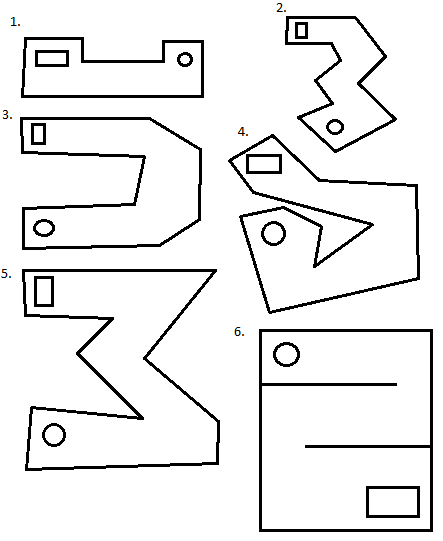 A new mini golf course is opening up, and the contractor has asked for designs that have an area between 90 unit2  and 100 unit2 .  The following design was submitted.  You work for the contractor and are tasked with doing the following two things.  Calculate the area of the mini golf courseIf necessary, change the mini golf course (by marking on the design) so that the area of the course is within the specifications of the course designers.  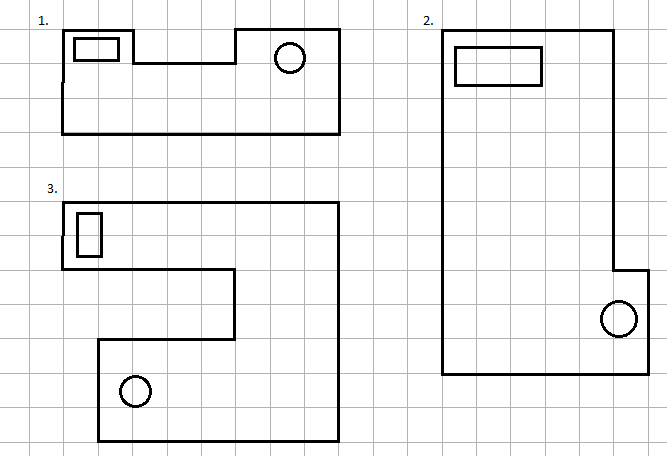 